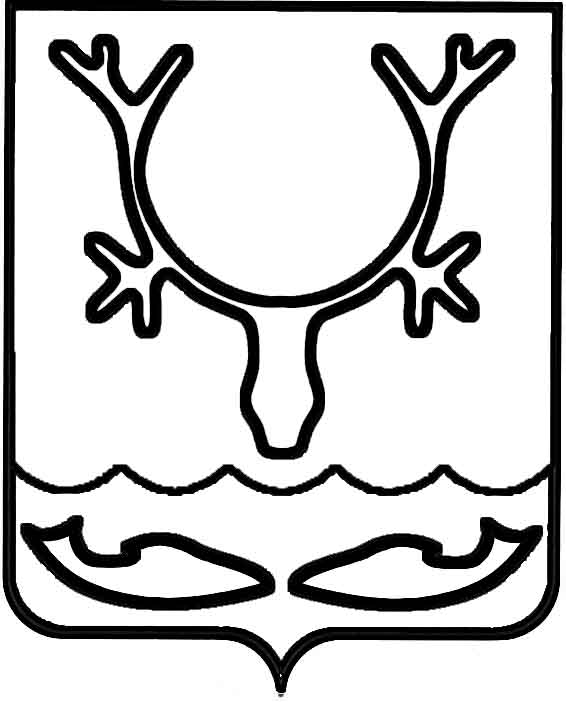 Администрация муниципального образования
"Городской округ "Город Нарьян-Мар"ПОСТАНОВЛЕНИЕВ целях популяризации и повышения интереса у подрастающего поколения 
к истории, культуре и природе родного края, развития туристско-краеведческой, исследовательской работы в рамках юбилейных мероприятий, посвященных 
85-летию города Нарьян-Мара, Администрация муниципального образования "Городской округ "Город Нарьян-Мар"П О С Т А Н О В Л Я Е Т:Утвердить Положение о проведении городской краеведческой олимпиады "Моя Арктика", посвященной 85-летию города Нарьян-Мара (Приложение 1).Утвердить организационный комитет городской краеведческой олимпиады (далее – ОКГКО) (Приложение 2).Утвердить экспертный совет городской краеведческой олимпиады (далее – ЭСГКО) (Приложение 3).Установить сроки проведения городской краеведческой олимпиады                   "Моя Арктика" с  8 по 15 августа 2020 года.Настоящее постановление подлежит опубликованию в официальном бюллетене муниципального образования "Городской округ "Город Нарьян-Мар" (Наш город) и размещению на официальном сайте Администрации города 
Нарьян-Мара. Приложение 1УТВЕРЖДЕНОпостановлением Администрации муниципального образования"Городской округ "Город Нарьян-Мар"от 03.08.2020 № 541ПОЛОЖЕНИЕО ГОРОДСКОЙ КРАЕВЕДЧЕСКОЙ ОЛИМПИАДЕ"МОЯ АРКТИКА" ОБЩИЕ СВЕДЕНИЯ ОБ ОЛИМПИАДЕ1.	Администрация муниципального образования "Городской округ "Город Нарьян-Мар" совместно с общественными объединениями города Нарьян-Мара 
при поддержке Федерального государственного бюджетного общеобразовательного учреждения дополнительного образования "Федеральный центр детско-юношеского туризма и краеведения" и Ассоциации экономического взаимодействия "Союз городов Заполярья и Крайнего Севера" организует городскую краеведческую олимпиаду "Моя Арктика" (далее – Олимпиада).2.	Настоящее Положение определяет цели и задачи Олимпиады, место 
и сроки ее проведения, критерии участников, состав организационного комитета, экспертной конкурсной комиссии, требования к оформлению работ, процедуру отбора победителей.ЦЕЛИ И ЗАДАЧИ ОЛИМПИАДЫКраеведческая Олимпиада посвящена 85-летию со дня образования города Нарьян-Мара – столицы Ненецкого автономного округа. Олимпиада проводится 
в период с 8 по 15 августа 2020 года и приурочена ко Всемирному дню коренных малочисленных народов мира. Нарьян-Мар – многонациональный город, в котором проживает более 25 тысяч человек, представляющих более 70 национальностей. Наибольшее количество составляют русские, ненцы и коми. Цель: популяризация и повышение интереса школьников к истории, культуре 
и природе родного края, развитие туристско-краеведческой, исследовательской работы, позволяющей обучающимся ближе познакомиться с именами земляков, внесших значительный вклад в историю и развитие Ненецкого автономного округа.Задачи:-	развитие интереса школьников к истории Отечества и малой Родины;-	повышение интереса к культуре, национальным традициям и обычаям народов, проживающих на территории Арктики;-	формирование у обучающих навыков творческой и познавательной деятельности.ОРГАНИЗАЦИОННЫЙ КОМИТЕТ ГОРОДСКОЙКРАЕВЕДЧЕСКОЙ ОЛИМПИАДЫ (ОКГКО)1.	Организатором Олимпиады является Администрация муниципального образования "Городской округ "Город Нарьян-Мар" в содействии с СОНКО города Нарьян-Мара: Автономная некоммерческая организация дополнительного образования детей "Друзья Заполярья", Региональное общественное движение "Ассоциация ненецкого народа "Ясавэй" Ненецкого автономного округа, Региональная общественная организация "Центр русских традиций в Ненецком автономном округе "Русский дом", Региональное общественное движение "Изьватас" (выходцы села Ижмы).2.	Оргкомитет осуществляет общее руководство подготовкой и проведением Олимпиады, определяет тематику заданий, общие требования к работам, утверждает дату подведения итогов, организует награждение участников Олимпиады, определяет победителей Олимпиады для представления их на всероссийской краеведческой олимпиаде по школьному краеведению.3.	ОКГКО направляет лучшие эссе, написанные в творческой части Олимпиады, в ФГБОУ ДО "ФЦДЮТиК" для публикации их в научно-популярном журнале для детей и юношества "Юный краевед". ПАРТНЕРЫ КРАЕВЕДЧЕСКОЙ ОЛИМПИАДЫ1.	Партнёрами Олимпиады являются ФГБОУ ДО "Федеральный центр детско-юношеского туризма и краеведения", Ассоциация экономического
взаимодействия "Союз городов Заполярья и Крайнего Севера", научно-популярный журнал для детей и юношества "Юный краевед".2.	Партнёры Олимпиады принимают участие в подготовке заданий, подведении итогов, информационном сопровождении. ЭКСПЕРТНЫЙ СОВЕТ ГОРОДСКОЙ КРАЕВЕДЧЕСКОЙ ОЛИМПИАДЫ (ЭСГКО)ЭСГКО оценивает результаты Олимпиады, определяет победителей 
и призеров: победитель (1 место) и призеры (2 и 3 место). ЭСГКО отбирает лучшие эссе в творческой части Олимпиады для публикации их в научно-популярном журнале для детей и юношества "Юный краевед".УЧАСТНИКИ КРАЕВЕДЧЕСКОЙ ОЛИМПИАДЫУчастниками краеведческой Олимпиады являются обучающиеся 8-11 классов общеобразовательных учреждений Ненецкого автономного округа, студенты профессиональных образовательных учреждений, расположенных на территории города Нарьян-Мара.ОРГАНИЗАЦИЯ И ПРОВЕДЕНИЕ ОЛИМПИАДЫОлимпиада проводится в период с 8 по 15 августа 2020 года в дистанционном формате. Тексты заданий размещаются 8 августа 2020 года в 10.00 часов 
на официальном сайте города Нарьян-Мара и на официальной странице города Нарьян-Мара в социальной сети "ВКонтакте".Задания краеведческой Олимпиады состоят из 3 частей: - видеовопросы;- тест;- эссе (творческое задание).Видеовопросы состоят из 15 заданий, которые представляют известные личности – Герои России, географы, краеведы, путешественники, руководители общественных объединений, летчики, исследователи Арктики. Максимальное количество баллов – 15 баллов.В 20 тестовых вопросах выбирается один правильный вариант ответа. Максимальное количество баллов за тестовое задание – 10 баллов.Творческое задание оформляется в форме эссе (не более                                   1 страницы формата А4) на одну из предложенных тем. Максимальное количество баллов – 15 баллов.Правильные ответы размещаются на официальном сайте города Нарьян-Мара 
и на официальной странице города Нарьян-Мара в социальной сети "ВКонтакте"                     17 августа 2020 года. Ответы с приложенной к ним заявкой (приложение к Положению) участники Олимпиады направляют до 24.00 часов 15 августа 2020 года на адрес электронной почты opahomova@adm-nmar.ru.Победителем считается участник, набравший наибольшее количество баллов; призерами являются участники, набравшие более 50% баллов от общего количества.Победители и призеры краеведческой Олимпиады будут рекомендованы                     к участию во всероссийской олимпиаде по школьному краеведению, которая состоится в октябре 2020 года в г. Москва.Все участники награждаются дипломами и памятными призами. Награждение состоится 4 сентября 2020 года в торжественной обстановке.КРИТЕРИИ ОЦЕНКИ РАБОТ И ПОДВЕДЕНИЕ ИТОГОВТворческие работы (эссе) участников Олимпиады оценивает ЭСКГО 
по следующим критериям:оригинальность работы, использование в содержании работы "живых" воспоминаний (максимальная оценка 4 балла); обоснование темы, новизна, краеведческий характер работы (максимальная оценка 3 балла);содержание (максимальная оценка 5 баллов);логичность изложения, стиль, грамотность (максимальная оценка 3 балла).Лучшие работы будут рекомендованы для публикации в научно-популярном журнале "Юный краевед". Максимальное количество баллов за краеведческую Олимпиаду составляет 
40 баллов.IX. КОНТАКТНАЯ ИНФОРМАЦИЯПахомова Ольга Сергеевна, специалист по связям с общественностью отдела 
по работе с общественными организациями Администрации МО "Городской округ "Город Нарьян-Мар", раб.тел. 8(81853) 4-21-56, моб.тел. +7(911)5562088.X. АВТОРСКИЕ ПРАВАВсе творческие работы детей предназначены только для личного использования!При любом другом использовании работ, размещенных в средствах массовой информации и на сайте, указывается авторство (ссылаться на источник).Внимание! Подавая работу на участие в Олимпиаде, автор работы автоматически предоставляет Оргкомитету право на обработку своих персональных данных.	Приложение                                       к Положению о городской краеведческой олимпиаде "Моя Арктика"ЗАЯВКА НА УЧАСТИЕв городской краеведческойолимпиаде "Моя Арктика"Приложение 2УТВЕРЖДЕНпостановлением Администрации муниципального образования"Городской округ "Город Нарьян-Мар"от 03.08.2020 № 541Организационный комитет городской краеведческой олимпиады                                  "Моя Арктика" (ОКГКО)Приложение 3УТВЕРЖДЕНпостановлением Администрации муниципального образования"Городской округ "Город Нарьян-Мар"от 03.08.2020 № 541Экспертный совет городской краеведческой олимпиады                                                  "Моя Арктика" (ЭСГКО)03.08.2020№541Об утверждении Положения о проведении городской краеведческой олимпиады "Моя Арктика", посвященной 85-летию города Нарьян-МараГлава города Нарьян-Мара О.О. БелакФамилия, имя и отчествоучастникаНазвание образовательного учреждения Класс/курсКонтактный телефон участника, адрес проживания, электронный адрес№Фамилия, имя, отчествоДолжность1.Белак Олег Онуфриевич – глава города Нарьян-Мара, председатель ОКГКО2.Максимова Алина Александровна– и.о. начальника управления организационно-информационного обеспечения Администрации муниципального образования "Городской округ "Город Нарьян-Мар"3.Пахомова Ольга Сергеевна– специалист по связям с общественностью отдела по работе с общественными организациями Администрации МО "Городской округ "Город Нарьян-Мар"4.Самылова Мария Андреевна– ведущий специалист отдела 
по информированию населения МКУ 
"УГХ г. Нарьян-Мара"5.Синявина Зоя Михайловна– специалист по связям с общественностью 
2 категории отдела организационной работы и общественных связей управления организационно-информационного обеспечения Администрации МО "Городской округ "Город Нарьян-Мар"6.Солодягин Сергей Евгеньевич– и.о. начальника отдела по работе с общественными организациями Администрации МО "Городской округ "Город Нарьян-Мар"7.Чибичик Валентина Юрьевна– ведущий специалист отдела по информированию населения МКУ 
"УГХ г. Нарьян-Мара"№Фамилия, имя, отчествоДолжность1.Белак Олег Онуфриевич – глава города Нарьян-Мара, председатель ЭСКО2.Безумова Светлана Александровна– главный редактор отдела 
по информированию населения МКУ "УГХ                 г. Нарьян-Мара" 3.Коцюбанская Ольга Михайловна– председатель регионального общественного движения "Изьватас" (выходцы села Ижмы)4.Кошева Надежда Вячеславовна– председатель региональной общественной организации "Центр русских традиций 
в Ненецком автономном округе "Русский дом"5.Кушнир Мария Игоревна– специалист по работе с населением                        2 категории отдела организационной работы и общественных связей управления организационно-информационного обеспечения Администрации МО "Городской округ "Город Нарьян-Мар"6.Максимова Алина Александровна– и.о. начальника управления организационно-информационного обеспечения Администрации муниципального образования "Городской округ "Город Нарьян-Мар"7.Пахомова Ольга Сергеевна– специалист по связям с общественностью отдела по работе с общественными организациями Администрации МО "Городской округ "Город Нарьян-Мар", исполнительный директор автономной некоммерческой организации дополнительного образования "Друзья Заполярья"8.Хатанзейский Юрий Аркадьевич– президент регионального общественного движения "Ассоциация ненецкого народа "Ясавэй" Ненецкого автономного округа